Name: __________________________________________________ Date: ____________ Period: ______________ 6th Grade Earth ScienceMany years ago, people believed that the Earth was the center of the solar system because from Earth, it looks as if the stars and the sunRevolve around the EarthAre controlled by the sunAre much smaller than EarthMove more quickly that the EarthWhich theory do scientists believe MOST LIKELY explains the creation of the universe?Big Bang TheoryRadiation TheoryRed Shift TheoryButterfly Effect TheoryAccording to the Big Bang Theory of the origin of the universe, the universe has expanded from a hot dense state into a vast, cooler state. What would be considered scientific evidence supporting this theory?Galaxies are moving toward each otherGalaxies are moving away from each otherCosmic background x-ray radiation was detected in spaceThe existence of common elements throughout the universeBased on data collected from many different sources, such as the Hubble telescope as the Wikinson Microwave Anisotropy Probe, scientists have been able to show that about 75% of the universe is composed of dark energy. Which of these theories becomes more credible knowing this information?The universe is expanding at a accelerating rateOur solar system is the only known solar system to existThe universe will end within the next few million yearsAll parts of the universe can be seen through current technologyWhich list is organized from SMALLEST to LARGEST?Planet, galaxy, solar system, universeSolar system, planet, universe, galaxyUniverse, solar system, planet, galaxyPlanet, solar system, galaxy, universeOur solar system is in the Milky Way Galaxy, what shape is this galaxy?OvalRectangularSpiralTriangularOur solar system lies inThe central ring of the milky wayOne of the spiral arms of the milky wayIn the galactic center of the milky wayOutside the spiral arms of the milky wayThe inner planets are different from the outer planets mainly because they areColderLargerComprised of gasComprised of rockEarth seems to be the only planet in our solar system that can support life. All BUT ONE of these is a reason why life is found only on Earth. That isA moderate climateThe presence of water on EarthIt is the perfect distance from the sunIt has gravity to hold an atmosphere in placeThe stars in the night sky look as if they are slowly moving becauseThe Earth is movingThey rotate around the SunThey rotate around the EarthThe Sun blocks them out at timesWhy does Earth orbit the Sun rather than any other body in the Solar System?The mutual repulsions among all the planets hold Earth in its orbitThe Earth is closer to the Sun than other bodies in the solar systemThe Sun is the most massive object; gravitational attraction is related to massThe rotational motions of all the planets, including Earth, cause them to remain in its orbit around the sunWhat would happen to the planets in the solar system if the sun’s gravitational force were to suddenly disappear?They will stop spinningThey will fly away in straight linesThey will start moving toward the sunThey will stop moving and become staticWhich force determines Earth’s path around the Sun?Nuclear forceMagnetic forceGravitational forceElectrostatic forceA meteorite is DIFFERENT from a comet mainly because itHas a tail of ice and dustEnters the Earth’s atmosphereHas a nucleus made of snow and rockIs found in orbit between Mars and Jupiter__________ form a belt between Mars and JupiterAsteroidsCometsMeteorsStarsDuring a full moon, ___________ of the moon is facing the Earth.NoneA quarterThe dark sideThe bright sideWhat is the phase of the moon is positioned between the sun and the Earth?New moonFull moonHalf moonWaxing crescentWhich is the correct alignment for a solar eclipse?Sun – moon – EarthMoon – sun – EarthEarth – sun – moonMoon – Earth – sunWhich location of the moon relative to the sun and Earth may produce a lunar eclipse?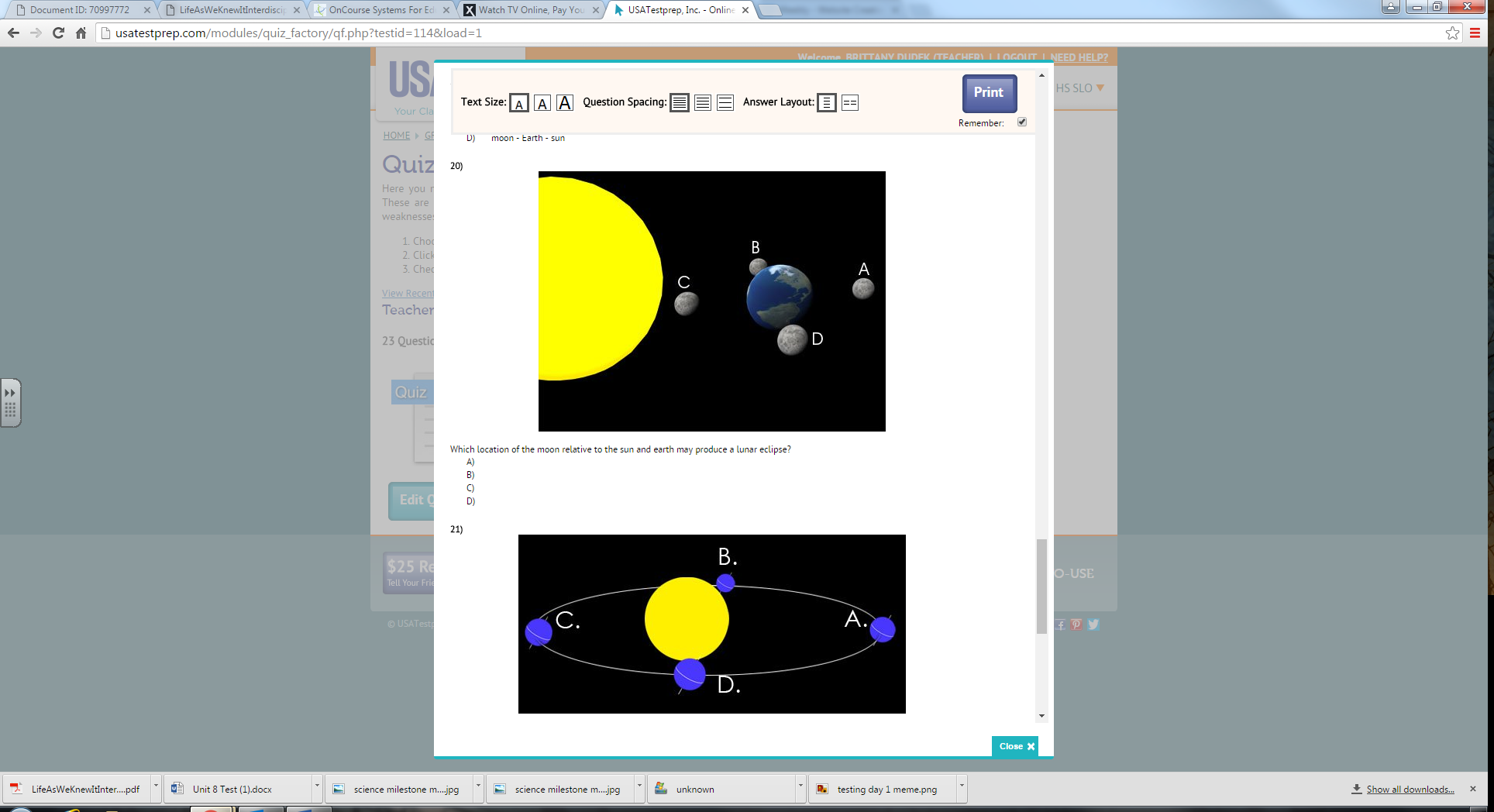 ABCDIf you live in the SOUTHERN hemisphere, what season would you be experiencing in position C in this diagram?FallSummerWinterSpringIf the Earth were not tilted on its axis, what would be the result?Day length would be less than 24 hoursBoth sides of the moon would be visibleTemperatures would be constant year roundThe length of the year would be more than 365 daysWhich factor has the biggest impact on Earth’s seasons?Earth’s revolutionEarth’s elliptical orbitEarth’s tilt on its axisEarth’s distance from the sunAbout 3% of the water on Earth is freshwater. Only about 40% of that freshwater is available for human use. Why is so much freshwater unavailable for human use?	It is frozenIt is pollutedIt is salt waterIt is in aquifersWhere is most of the Earth’s freshwater located?In lakesIn riversIn oceansIn glaciersWhat percent of the Earth is covered by water?20%50%70%85%When humans remove vegetation from an area, the water cycle is MOST directly affected in which way?Clouds in the area will increaseRunoff from the area will decreaseEvaporation in the area will decreasePrecipitation in the area will increaseWithout heat from the Sun, the water cycle wouldReverseNot workSlow downNot be affectedFollowing the evaporation stage of the water cycle, the evaporated waterIs replacedForms cloudsPrecipitates to the groundIs stored in a lake or streamTrenches in the ocean areClose to the shoreOn the continental shelfPart of the intertidal zoneThe deepest part of the oceanSequence the seafloor features as you move from the shoreline outward into the oceanContinental slope – abyssal plain – mid ocean ridgeContinental slope – continental shelf – abyssal plainContinental shelf- continental slope – abyssal plainContinental shelf- continental slope- mid ocean ridgeThe deepest place in the seafloor is called theAbyssal plainMarianas trenchAleutian trenchHydrothermal ventLarge tides, called spring tides are experienced in the Earth’s oceans when the moon is in position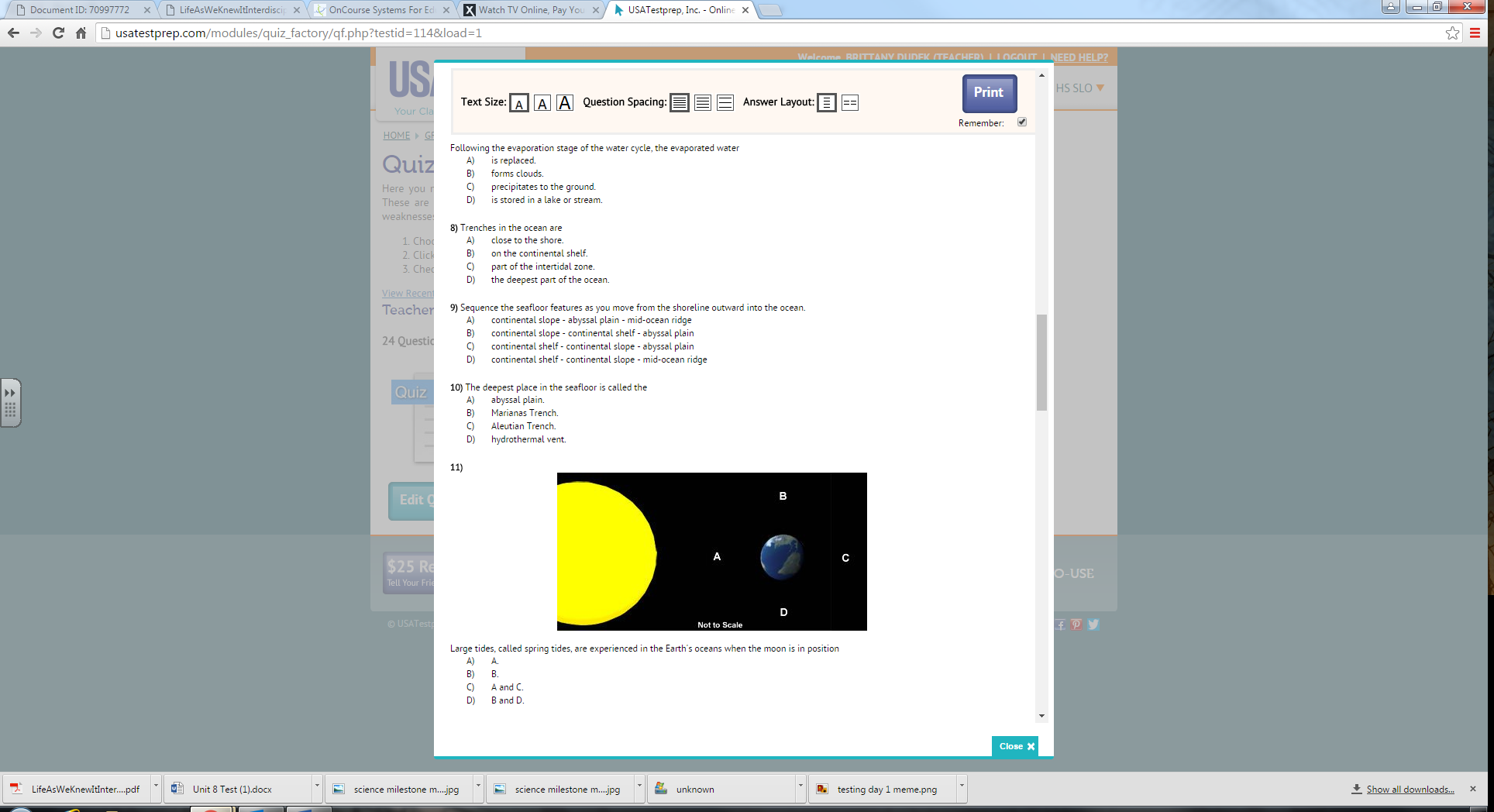 ABA and CB and DOcean currents are caused by water’s density differences. The density differences in the ocean water are due to different salt concentrations and differences inWavesTemperaturePlate tectonicsVolcanic activityThe Gulf Stream current makes the waters of the North AtlanticWarmerCoolerMore denseLess nutrient richIn the oceans, the colder water sinks into deep basins, while warmer water stays closer to the surface. The water then moves around the ocean basin. This causesTidal wavesWind driftsOcean currentsPlate tectonics________________ currents are responsible for circulating hot and cold air in the atmosphere and causing local weather systems.OceanicRadiationConductionConvectionWhen warm air from a large body of water moves quickly into a land area of cold air, we can expect __________ to occur where the two air masses meet.FogLow humidityThunderstormsA gentle sea breezeMr. Kline’s Earth science class set up an experiment to compare the heating and cooling rates of land and water. They filled cups with sand and water and then recorded the temperature change while (a) a light was shining directly on the cups and (b) the light was turned off. The data one group collected is presented in the data table. Based on this data, we would expect __________ to have the LEAST changes in temperatures during a 24-hour period.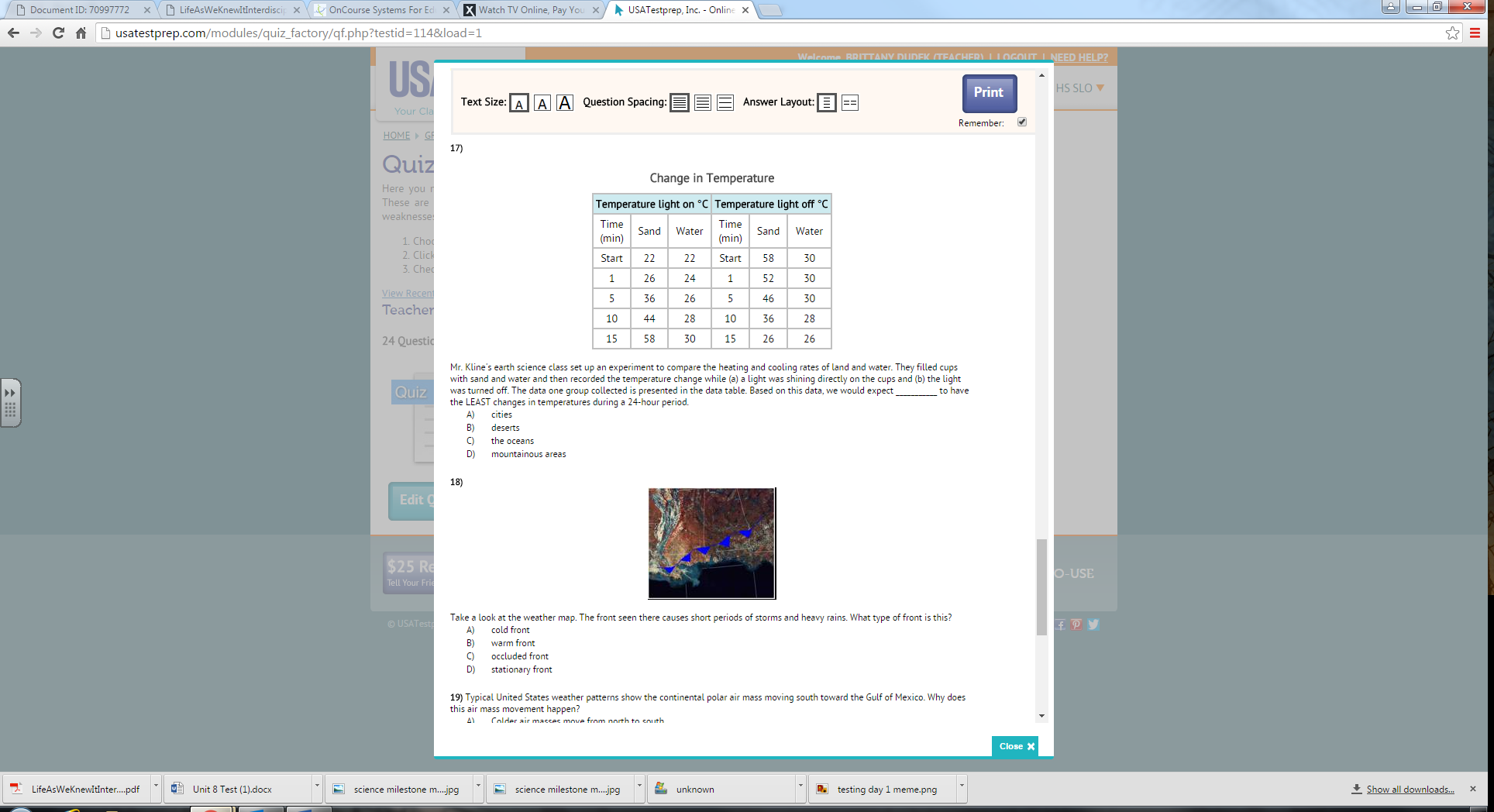 CitiesDesertsThe oceansMountainous areasTake a look at the weather map. The front seen there causes short periods of storms and heavy rains. What type of front is this?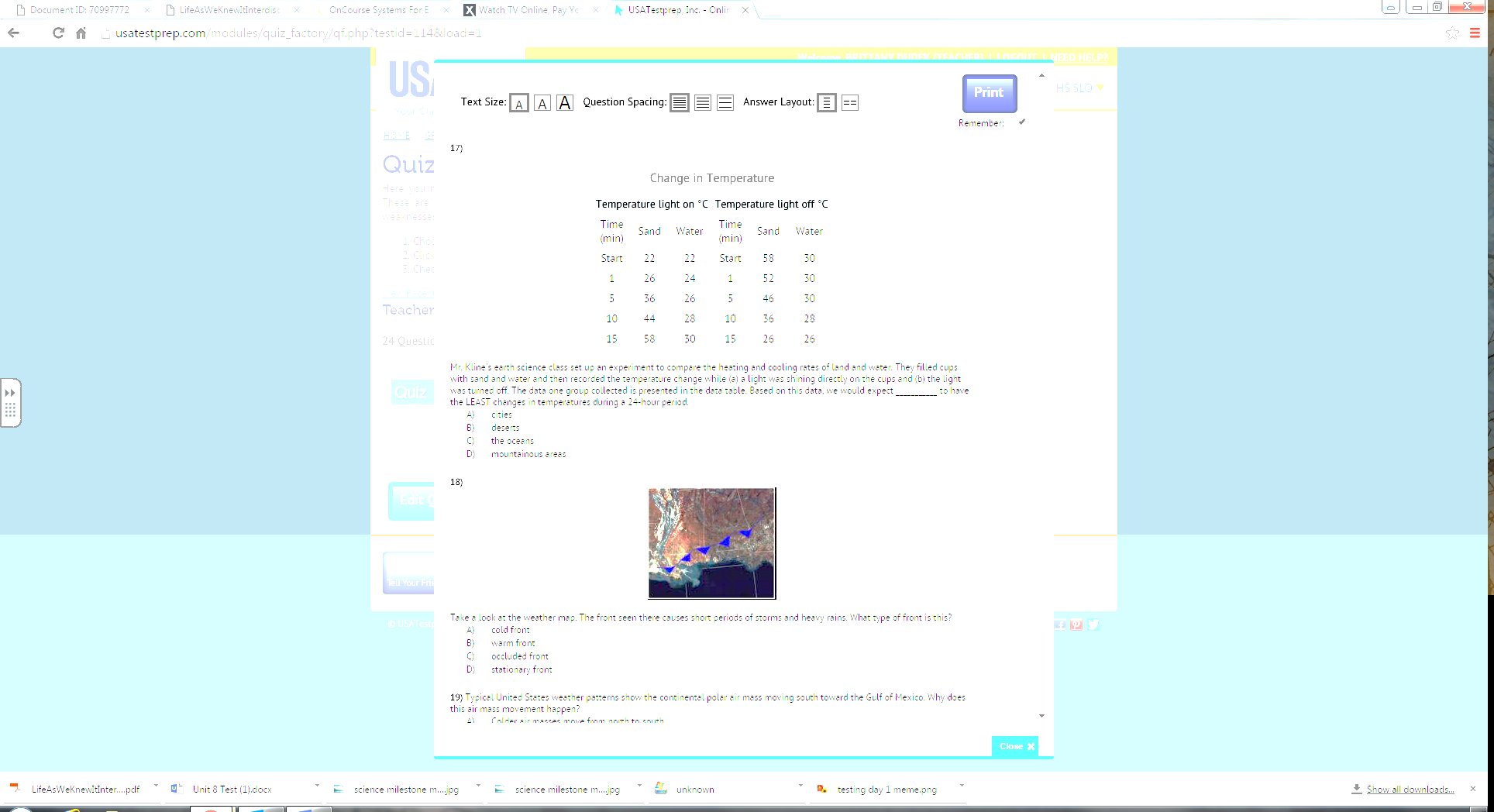 Cold frontWarm frontOccluded frontStationary frontTypical United States weather patterns show the continental polar air mass moving south toward the Gulf of Mexico. Why does this air mass movement happen?Colder air masses move from north to southContinental air masses always move in the direct of the nearest body of waterThe polar air mass moves south to replace the rising maritime tropical air massThe continental polar air mass is blocked in by maritime air masses on all sides.During the summer months, the sun warms an area of tropical ocean water and a large amount of water evaporates into the air. Which of these weather events will MOST LIKELY occur?BlizzardHurricaneTornadoTsunamiScientists say that conditions must be “just right” for a hurricane to start up. Which is the first step of “just right” in the development of a hurricane?Cool ocean water replaces warmer surface waterVery warm ocean water evaporates into the atmosphereHot dry wind blows from land across the ocean surfaceHumid ocean air cools and condenses to form precipitationWhat event is MOST LIKELY to cause a hurricane?A distant tidal waveA supercell thunderstormA deep underwater earthquakeWarm water evaporated from the oceanThe uneven heating of the atmosphere by the sun’s energy creates pressure differences. Which effect is a direct result of this?Formation in cloudsGeneration of windsOccurrence of lightningAn increase in humidityWhat causes the wind?The Earth’s orbit around the sunThe Earth’s rotation on its axisThe layers of the Earth’s atmosphereUneven heating of the Earth’s surface by the sunWhat is the main method of heat transfer from the core to the crust of the Earth?ConductionConvectionInsulationRadiationHow is the crust different from the other layers of the Earth?It is hotterIt is thinnerIt is mostly  liquidIt is under pressure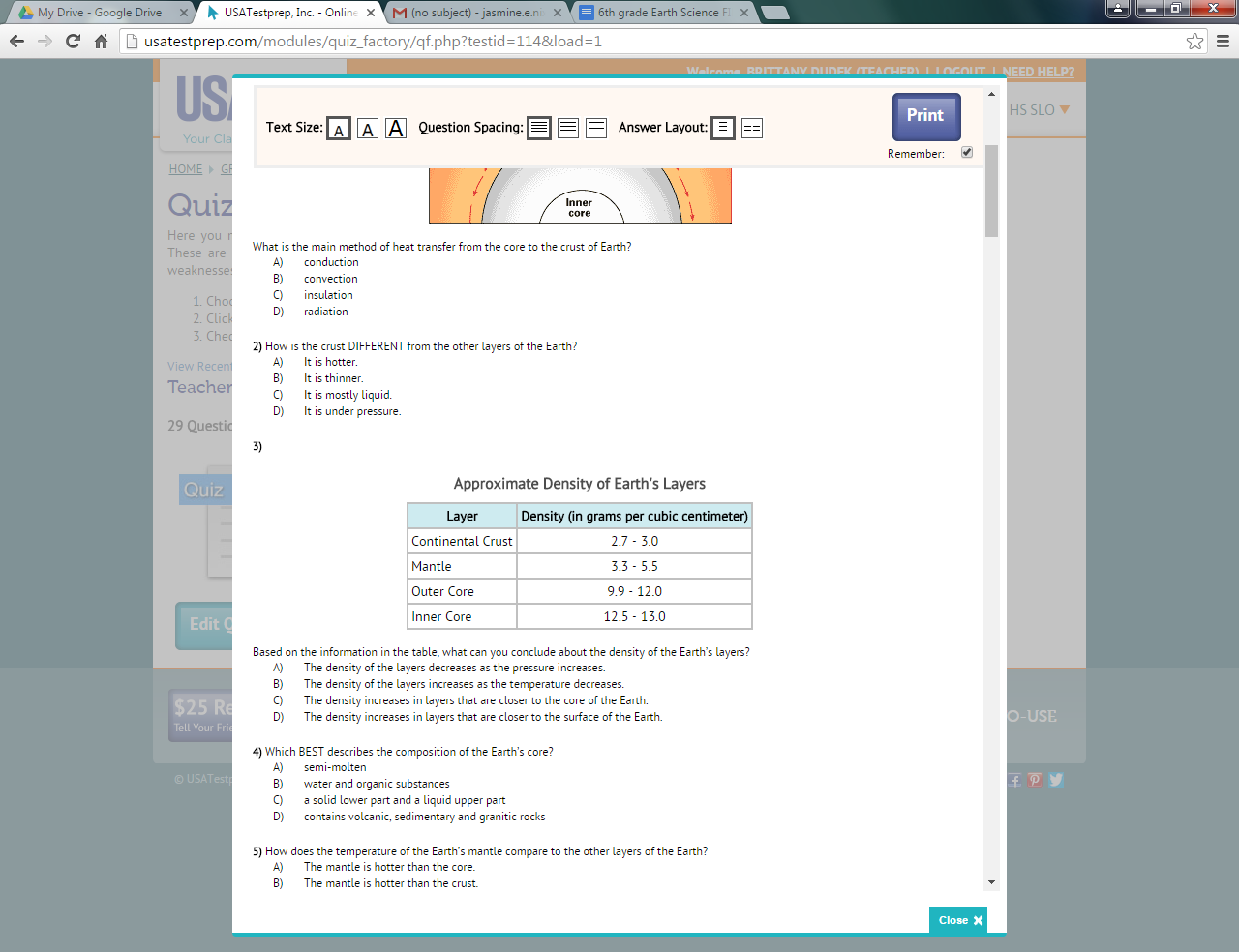 Based on the information in the table, what can you conclude about the density of the Earth’s layers?The density of the layers decreases as the temperature increasesThe density of the layers increases as the temperature decreasesThe density increases in layers that are closer to the core of the EarthThe density increases in layers that are closer to the surface of the EarthWhich best describes the composition of the Earth’s core?Semi moltenWater and organic substancesA solid lower part and liquid upper partContains volcanic, sedimentary, and igneous rocksHow does the temperature of the Earth’s mantle compare to the other layers of the Earth?The mantle is hotter than the coreThe mantle is hotter than the crustThe mantle is the same temperature as the coreThe mantle is the same temperature as the crustRocks are composed of different kinds of SoilsSandsMineralsWater crystals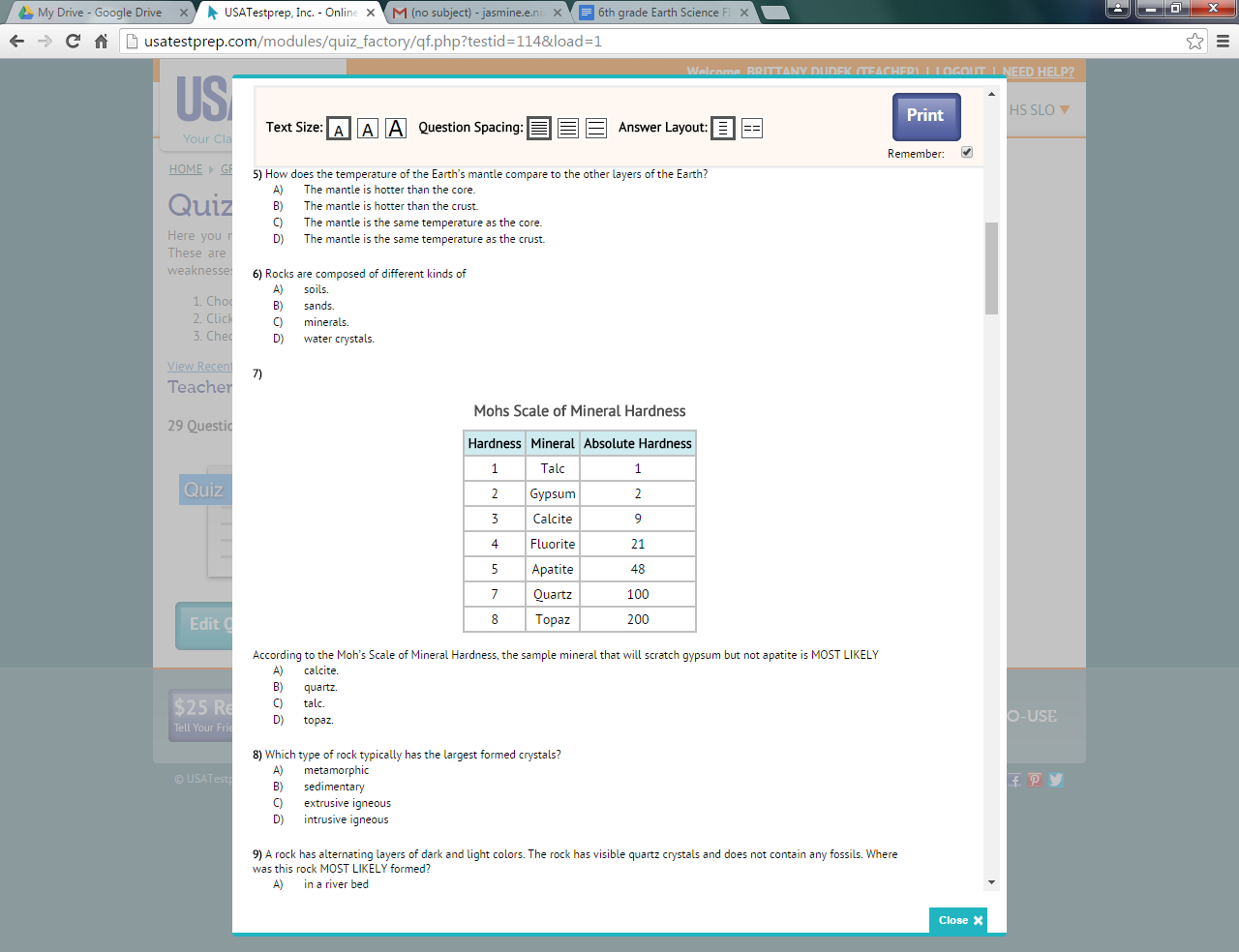 According to the Moh’s Scale of Hardness, the samle mineral that will scratch gypsum but not apatite is most likelyCalciteQuartzTalcTopazWhich type of rock typically has the largest formed crystals?MetamorphicSedimentaryExtrusive igneousIntrusive igneousA rock has alternating layers of dark and light colors. The rock has visible quartz crystals and does not contain any fossils. Where was this rock most likely formed?In a river bedOn the ocean floorDeep under the EarthIn an active volcanoMarble is formed when intense heat and pressure is applied to limestone. What type of rock is marble?MetamorphicSedimentaryExtrusive igneousIntrusive igneousMore than a billion years ago, the continent of Africa hit North America, generating enormous pressure and heat while pushing up the Blue Ridge Mountains to a height of 30,000 feet. Most of these mountains have since been worn away by wind, rain, and the growth of living organisms. The order of the rock cycle in this case is best described asIgneous, sedimentaryMetamorphic, igneousIgneous, metamorphicMetamorphic, sedimentaryMost fossils are found in what type of rock?IgneousLavaMetamorphicSedimentary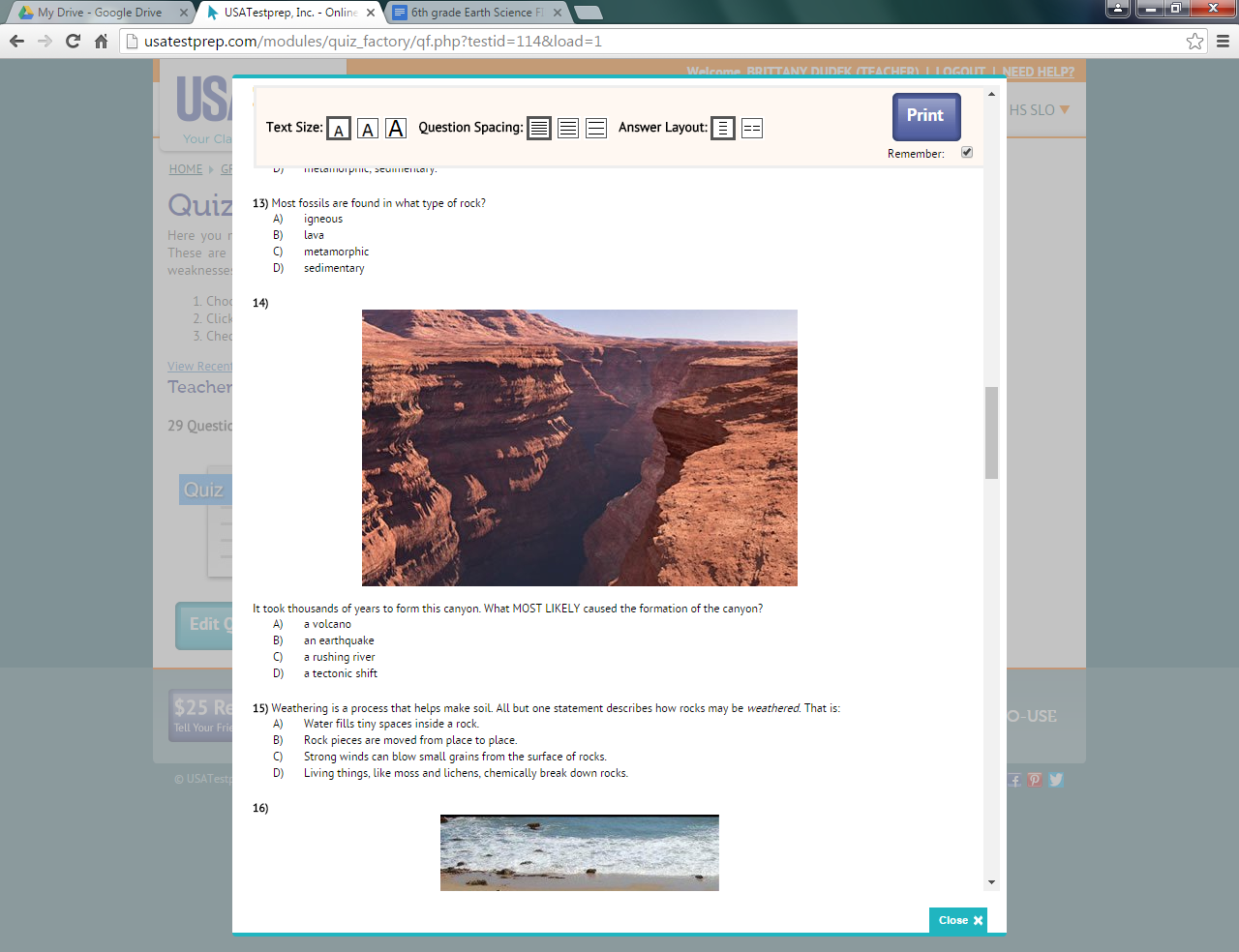 It took thousands of years to form this canyon. What most likely caused the formation of the canyon?A volcanoAn earthquakeA rushing riverA tectonic shiftWeathering is the process that helps make soil. All but one statement describes how rocks may be weathered. That isWater fills tiny spaces inside rockRock pieces are moved from place to placeStrong winds can blow small grains from the surface of rocksLiving things, like moss and lichens, chemically break down rocksHow to wind and water change rocks over time?They add minerals to the rocksThey change the shape of rocksThey increase the mass of the rocksThey build up the rocks with small sand particles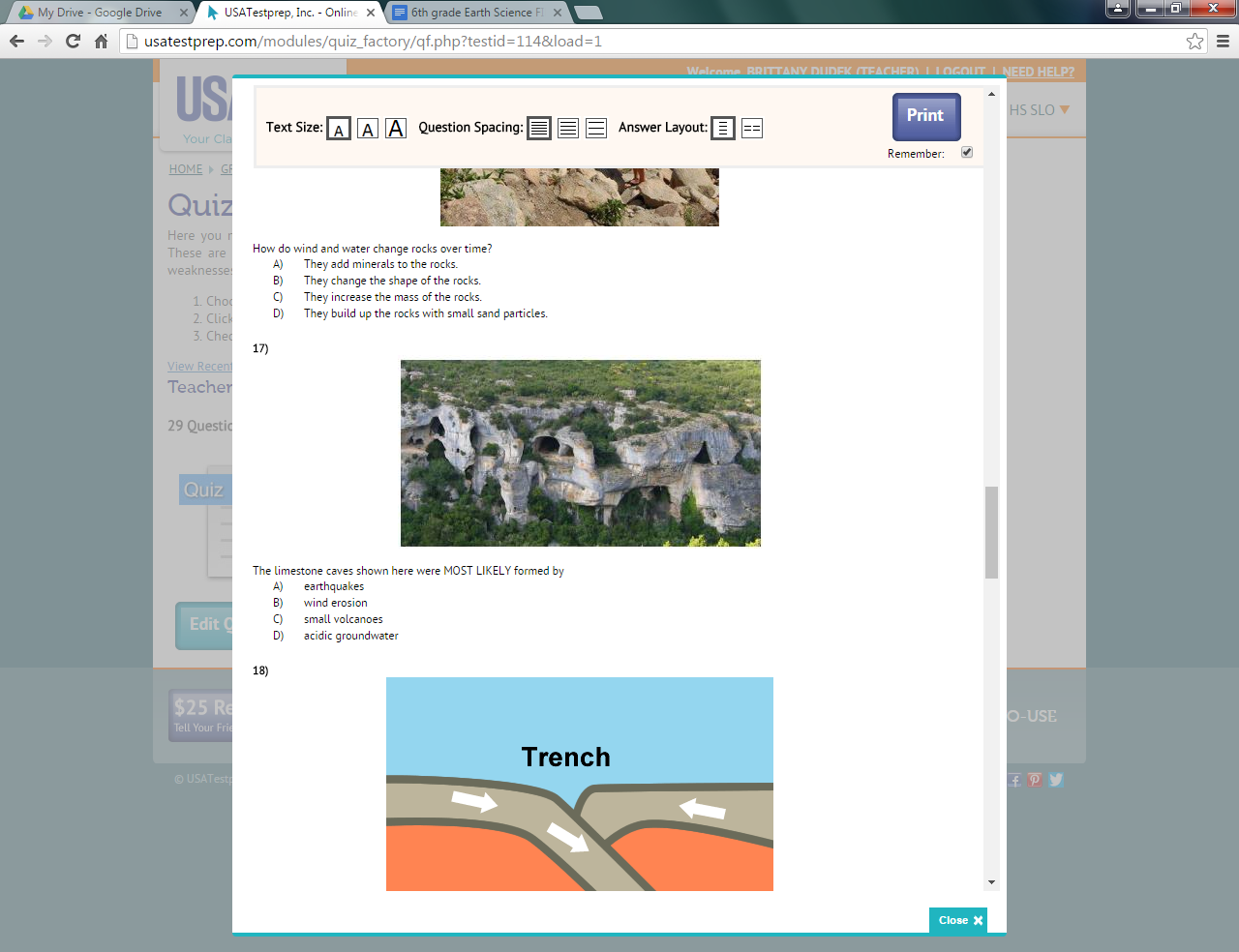 The limestone caves shown here were most likely formed byEarthquakesWind erosionSmall volcanoesAcidic groundwaterOcean trenches are formed whenTwo oceanic plates slide past each otherAn oceanic plate goes under another oceanic plateTwo oceanic plates grind past each other along transform faultsTwo oceanic plates hit each other causing both plates to dropWhat geological theory explains how llamas and camels, close relatives, might be found on different sides of the world?Continental driftNatural selectionRadiocarbon datingEndosymbiont theoryIf scientists were able to stop the tectonic plates from moving, people on Earth would no longer haveTidesEarthquakesOcean wavesChanges in seasons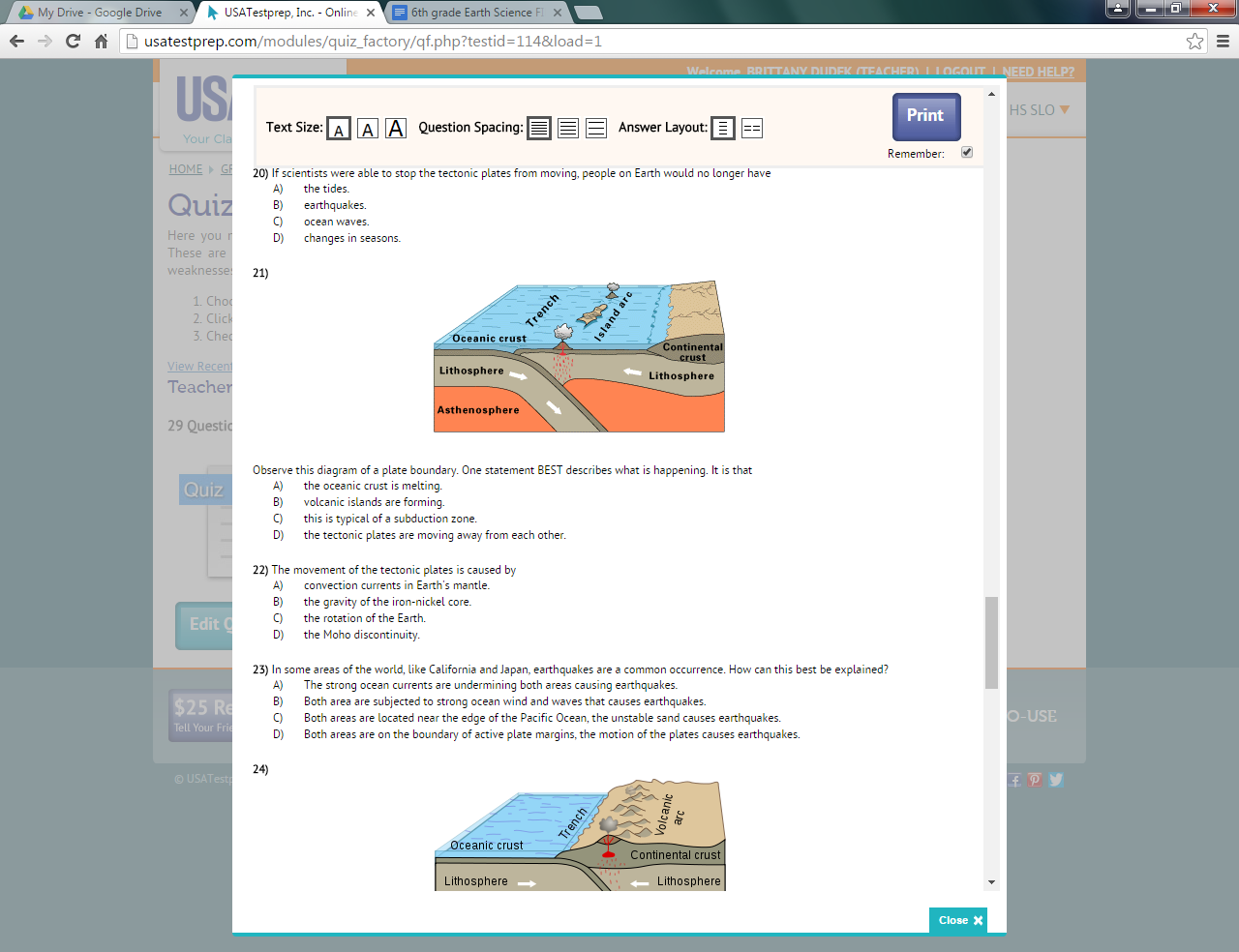 Observe the diagram of the plate boundary. One statement best describes what is happening. It is thatThe oceanic crust is meltingVolcanic islands are formingThis is typical of a subduction zoneThe tectonic plates are moving away from each otherThe movement of the tectonic plates is caused byConvection currents in Earth’s mantleThe gravity of the iron-nickle coreThe rotation of the EarthThe Moho discontinuityIn some areas of the world, like California and Japan, earthquakes are a common occurence. How can this best be explained?The strong ocean currents are undermining both areas causing earthquakesBoth areas are subjected to strong ocean wind and waves that causes earthquakesBoth areas are located near the edge of the pacific ocean, the unstable sand causes earthquakesBoth areas are on the boundary of active plate margins, the motion of the plates causes earthquakesSubduction zones occur on Earth where dense oceanic crust dives under more bouyant continental crust. These boundaries are characterized by a deep ocean trench next to a high continental mountain range, large numbers of earthquakes and volcanoes. All of this is further evidence for the Big bang theoryOrigin of the speciesTheory of plate tectonicsTheory of natural selectionSediment is formed bySoil erosionWeathered rockBurial meltingDeposited snow and iceLarge areas of virginia were once covered by seawater. The fossil most likely found in virginia is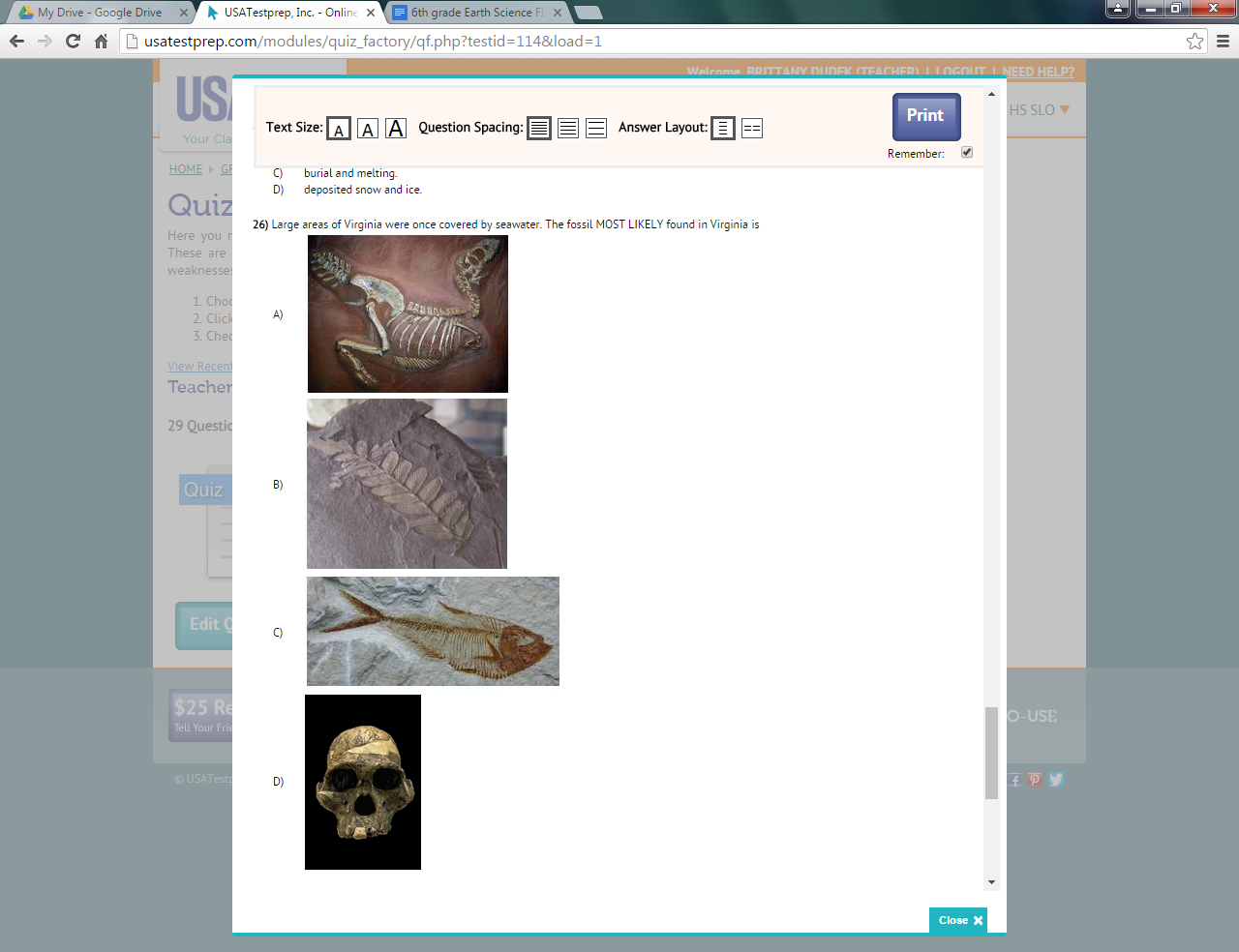 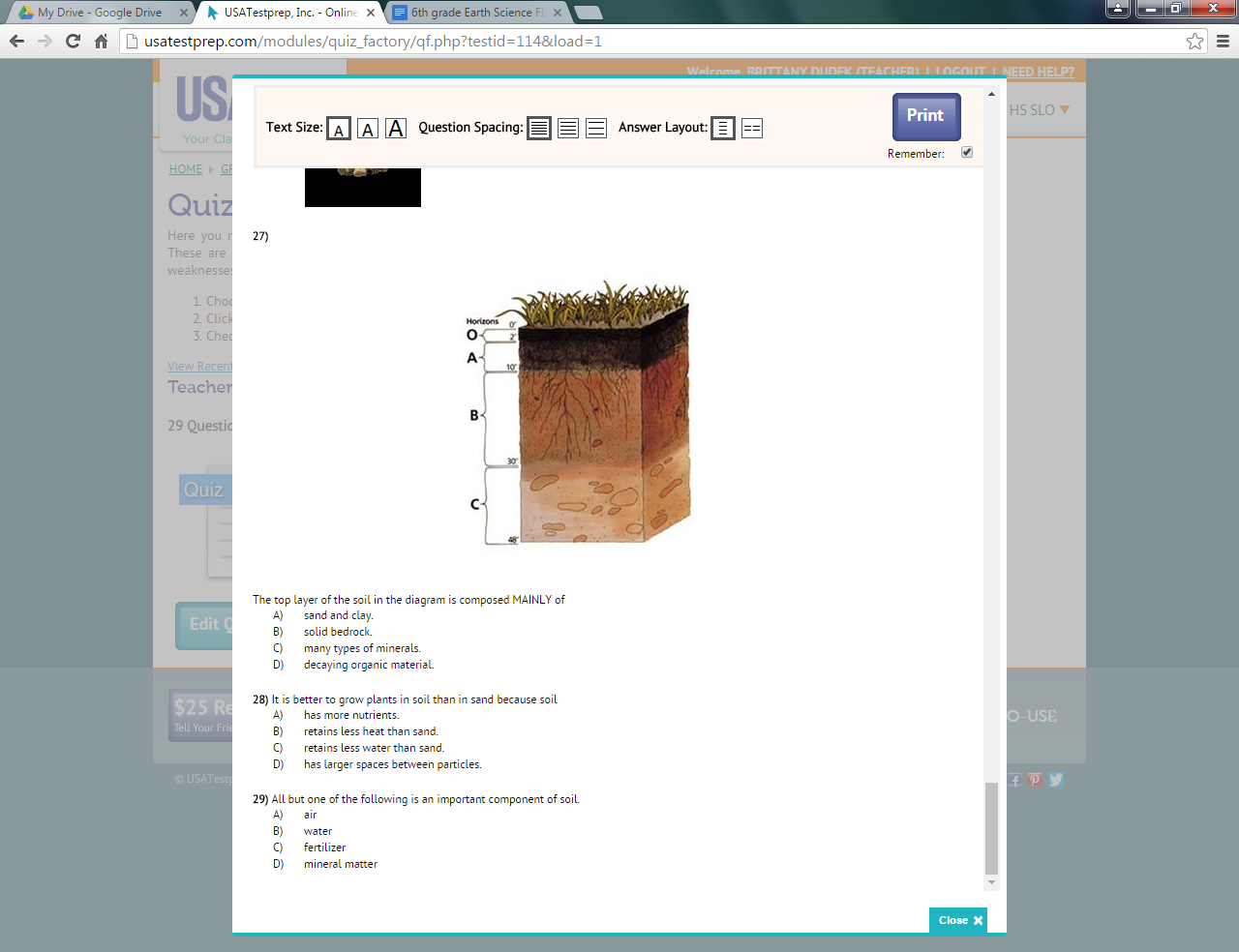 The top layer of the soil in the diagram is composed mainly of Sand and claySolid bedrockMany types of mineralsDecaying organic materialIt is better to grow plants in soil than in sand because soilHas more nutrientsRetains less heat than sandRetains less water than sandHas larger spaces between particlesAll but one of the following is an important component of soilAirWaterFertilizerMineral matterWhat can people do to decrease erosion of the Earth’s surface?Cut down more treesUse more land to plant cropsAllow natural vegetation to growAllow cattle to graze more oftenA construction company is building a new neighborhood. Throughout the neighborhood there is exposed dirt. What will most likely happen to the exposed dirt?It will start growing weedsIt will be washed away by rainIt will become contaminated by oil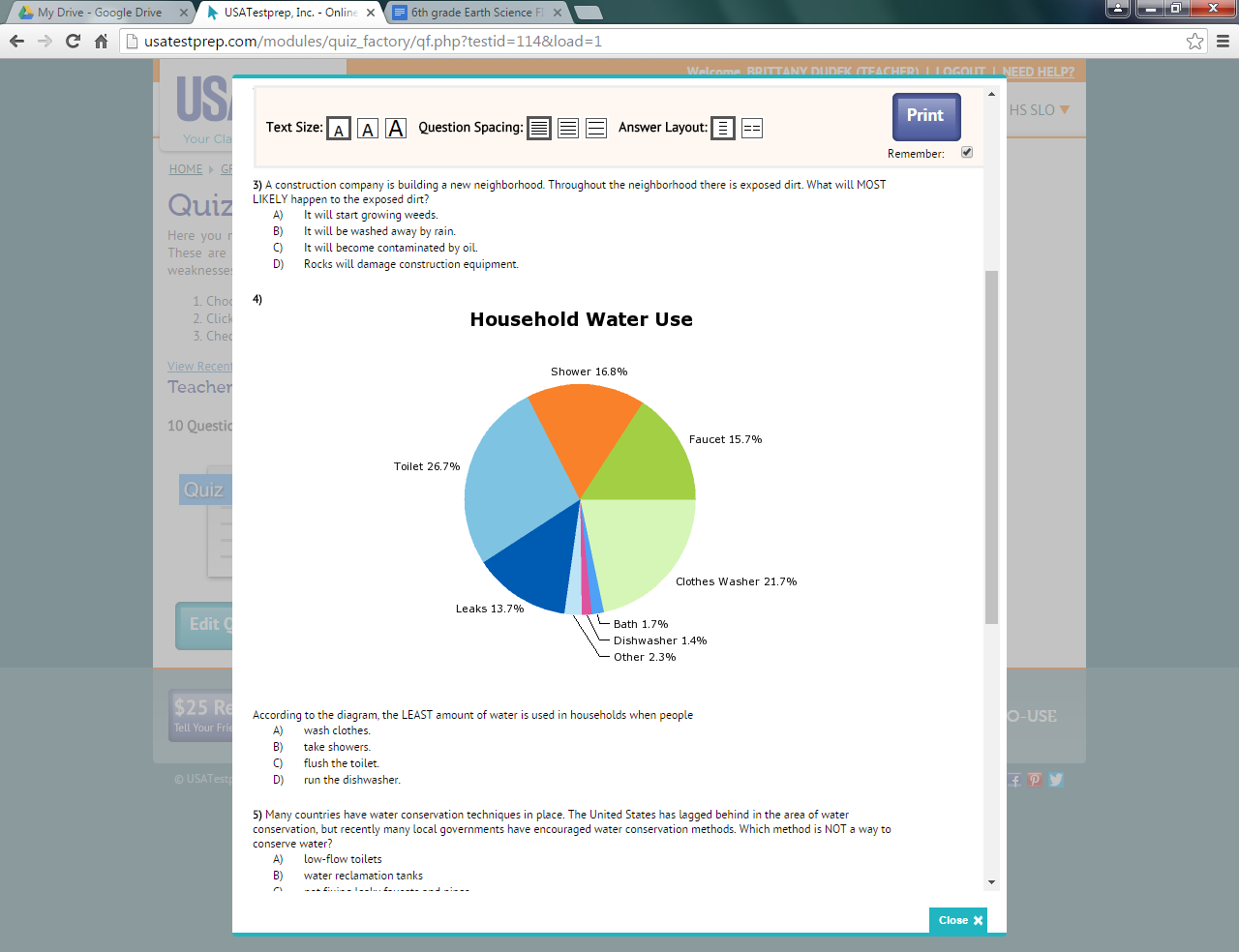 Rocks will damage construction equipmentAccording to the diagram, the least amount of water is used in households when peopleWash clothesTake showersFlush the toiletRun the dishwasherMany countries have water conservation techniques in place. The USA has lagged behind in the area of water conservation but recently many local governments have encouraged water conservation methods. Which method is not a way to conserve water?Low flow toiletsWater reclamation tanksNot fixing leaky faucets and pipesOdd and even day lawn watering schedulesWhich is the best way to conserve the Earth’s forests?Ride a bike to workSet up a comppost pileRecycle paper productsTurn down your thermostatThe development of nuclear power has provided electricity for less money but at a cost. What may be considered a cost of nuclear power?Large amounts of energy are produced cheaplyIt takes a lot of energy to run a nuclear power plantNuclear power plants provide new jobs for the communityThe radioactive waste is unsafe and hard to store safelyFossil fuels are the compressed remains of ancient organinisms like plants or dinosaurs. They cannot be recylced. Once they are used, they are gone. Which of these is a fossil fuel?CornCoalTimberSunshineCoal, oil, and natural gasAre renewable natural resourcesAre in very short supply for consumersRelease carbon dioxide when they are burnedAre clean fuels that contribute little to pollutionWind energy is used to rotate the sails of a windmill. The rotating sails haveHeat energyKinetic energyPotential energyElectromagnetic energy 